REPUBLIQUE  FRANÇAISEMAIRIE DE JONCHEREY    Département du Territoire de Belfort                  Le Maire   	CAMPAGNE D’AFFOUAGE 2018Si vous souhaitez vous inscrire pour obtenir un lot d’affouage en 2018, merci de compléter le document ci-dessous. Vous pouvez nous le faire parvenir soit :par mail à josiane.charlet@joncherey.fr en téléphonant au 03.84.36.01.46 ou 03.84.36.03.15en déposant le bulletin ci-dessous en mairie--------------------------------------------------------------------------------------INSCRIPTION AFFOUAGE – 2018(à retourner avant le 30 octobre 2017)NOM :                                                   PRÉNOMADRESSE :TÉLÉPHONE :Sollicite son inscription pour le tirage au sort concernant l’affouage 2017.MAIRIE DE JONCHEREY – 3 place de l’Eglise – 90100 JONCHEREY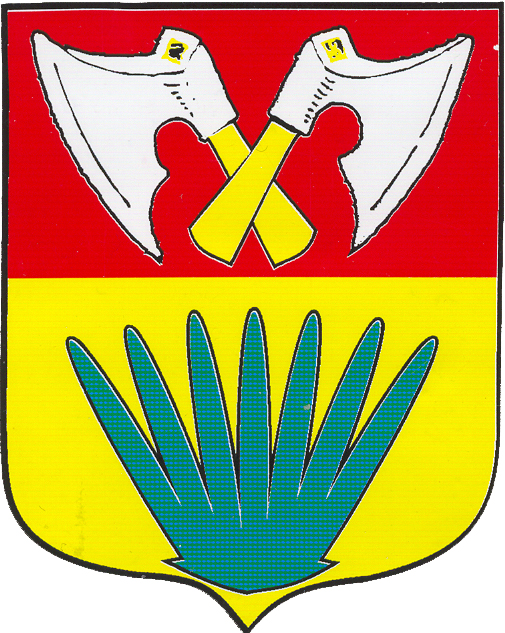 